INDICAÇÃO Nº 3395/2017Sugere ao Poder Executivo Municipal que proceda a intensificação do patrulhamento no Parque Industrial, principalmente na Rua José Nicolau Cardoso.Excelentíssimo Senhor Prefeito Municipal, Nos termos do Art. 108 do Regimento Interno desta Casa de Leis, dirijo-me a Vossa Excelência para sugerir ao setor competente que proceda a intensificação do patrulhamento no Parque Industrial, principalmente na Rua José Nicolau Cardoso.Justificativa:Fomos procurados por munícipes solicitando essa providencia, pois, segundo eles constantemente as propriedades estão sendo alvo de furtos, principalmente no período noturno causando prejuízos e transtornos aos mesmos.OBS: Segundo uma filmagem que não estava nítida, uma pessoa de bicicleta, foi flagrada, por volta das 1h30 da madrugada rondando as imediações, sendo indicado como suspeito dos furtos. Plenário “Dr. Tancredo Neves”, em 27 de Março de 2017.José Luís Fornasari                                                  “Joi Fornasari”Solidariedade                                                    - Vereador -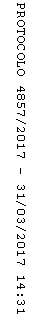 